Дополнительное соглашениек  Региональному  отраслевому  соглашениюмежду  Курганской областной организацией профсоюза работников народного образования и науки РФ и Департаментом образования и науки Курганской области на 2016 – 2019 годы от 10.10.2017 годаг. Курган                                                                                     10 октября  2017 г.Стороны заключили настоящее Дополнительное соглашение о нижеследующем:В Соглашении в Раздел  VIII  «Социальные гарантии студенческой молодежи и молодых специалистов»  добавить  пункты 8.8: 8.8. Стороны рекомендуют работодателям при внесении представления в аттестационную комиссию образовательной организации ходатайствовать о принятии решения о соответствии занимаемой должности молодого специалиста на основании сертификации квалификации на соответствие профессиональному стандарту.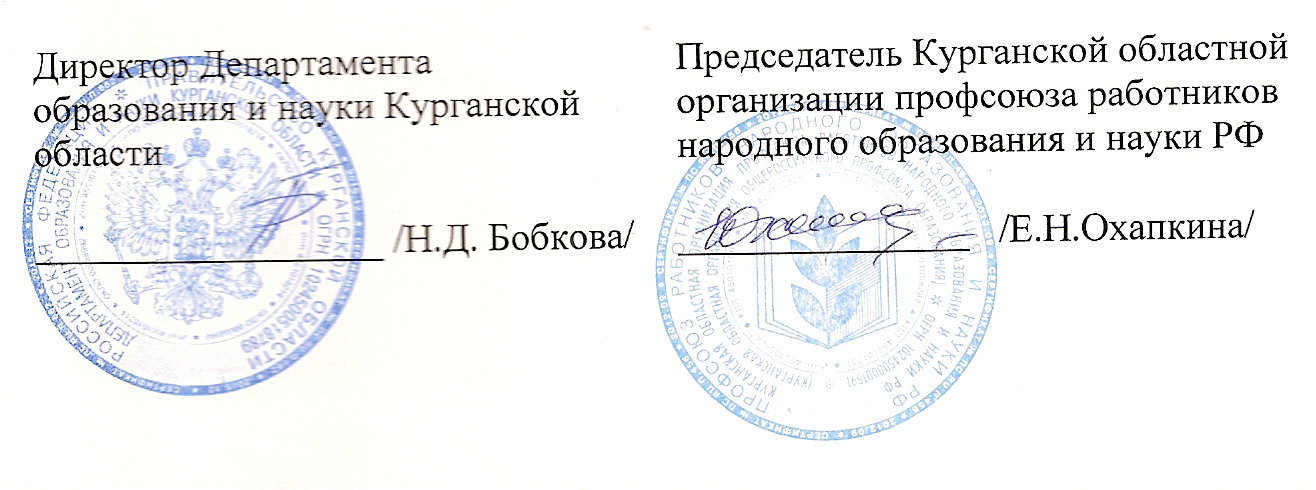 